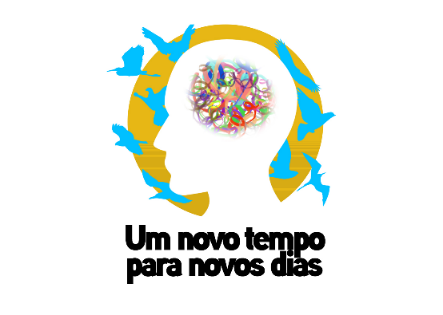 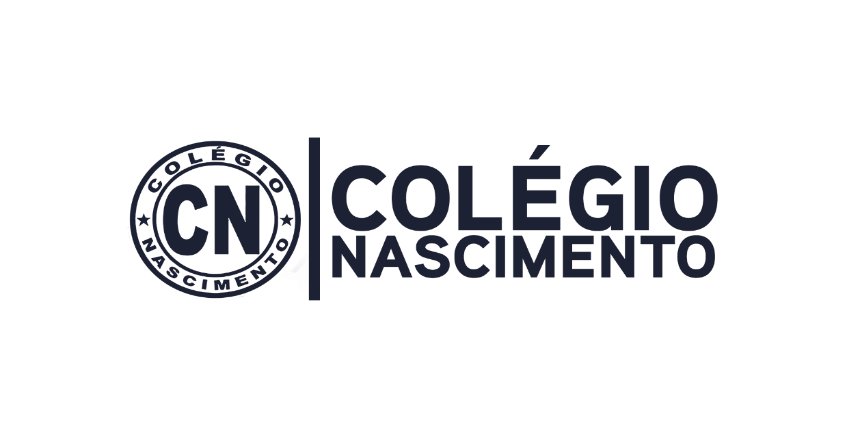 RIO DE JANEIRO, __ DE AGOSTO DE 2021.ALUNO (A):____________________________________________________                                                      TURMA: MATERNAL 2________________________________________________________________________ESSE É MEU LINDO NOME!PASSE COTONETE COM TINTA NO PONTILHADO DO SEU NOME.PEDRO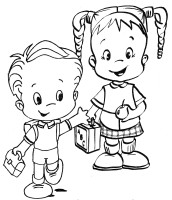 RIO DE JANEIRO, __ DE AGOSTO DE 2021.ALUNO (A):____________________________________________________ TURMA: MATERNAL----------------------------------------------------------------------------------------------------------------ESSE É MEU LINDO NOME!PASSE COTONETE COM TINTA NO PONTILHADO DO SEU NOME.ALÍCIARIO DE JANEIRO, __ DE AGOSTO DE 2021.ALUNO(A):_________________________________________________                                              TURMA: MATERNAL 2________________________________________________________________________ESSE É MEU LINDO NOME!PASSE COTONETE COM TINTA NO PONTILHADO DO SEU NOME.PIETRORIO DE JANEIRO, __ DE AGOSTO DE 2021.ALUNO(A):_________________________________________________                                              TURMA: MATERNAL 2________________________________________________________________________ESSE É MEU LINDO NOME!PASSE COTONETE COM TINTA NO PONTILHADO DO SEU NOMECLARA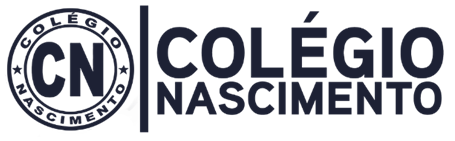 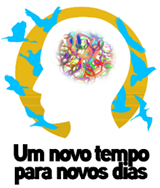 RIO DE JANEIRO, __ DE AGOSTO DE 2021.ALUNO(A):_________________________________________________TURMA: MATERNAL 2________________________________________________________________________ESSE É MEU LINDO NOME!PASSE COTONETE COM TINTA NO PONTILHADO DO SEU NOMELAURARIO DE JANEIRO, __ DE AGOSTO DE 2021.ALUNO(A):_________________________________________________                                              TURMA: MATERNAL 2________________________________________________________________________ESSE É MEU LINDO NOME!PASSE COTONETE COM TINTA NO PONTILHADO DO SEU NOMEMIGUEL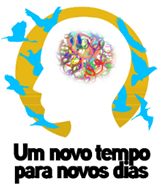 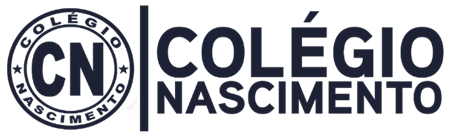 RIO DE JANEIRO, __ DE AGOSTO DE 2021.ALUNO(A):_________________________________________________                                              TURMA: MATERNAL 2________________________________________________________________________ESSE É MEU LINDO NOME!PASSE COTONETE COM TINTA NO PONTILHADO DO SEU NOMEGUILHERME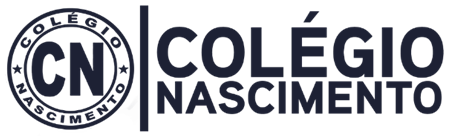 RIO DE JANEIRO, __ DE AGOSTO DE 2021.ALUNO(A):_________________________________________________TURMA: MATERNAL 2________________________________________________________________________ESSE É MEU LINDO NOME!PASSE COTONETE COM TINTA NO PONTILHADO DO SEU NOMENICOLLY SOFIARIO DE JANEIRO, __ DE AGOSTO DE 2021.ALUNO(A):_________________________________________________TURMA: MATERNAL 2________________________________________________________________________ESSE É MEU LINDO NOME!PASSE COTONETE COM TINTA NO PONTILHADO DO SEU NOME.JOÃO  VITORRIO DE JANEIRO, __ DE AGOSTO DE 2021.ALUNO(A):_________________________________________________                                                     TURMA: MATERNAL 2________________________________________________________________________ESSE É MEU LINDO NOME!PASSE COTONETE COM TINTA NO PONTILHADO DO SEU NOME.MARIA ALICERIO DE JANEIRO, __ DE AGOSTO DE 2021.ALUNO(A):_________________________________________________TURMA: MATERNAL 2________________________________________________________________________ESSE É MEU LINDO NOME!PASSE COTONETE COM TINTA NO PONTILHADO DO SEU NOME.MARIA HELENARIO DE JANEIRO, __ DE AGOSTO DE 2021.ALUNO(A):_________________________________________________TURMA: MATERNAL 2________________________________________________________________________ESSE É MEU LINDO NOME!PASSE COTONETE COM TINTA NO PONTILHADO DO SEU NOME.LUCASRIO DE JANEIRO, 02 DE AGOSTO DE 2021.ALUNO (A):____________________________________________________                                                      TURMA: MATERNAL 2________________________________________________________________________DESENHO LIVRERIO DE JANEIRO, 04 DE AGOSTO DE 2021.ALUNO (A):___________________________________________________                                                      TURMA: MATERNAL 2                                   MINHA ARTE PARA O PAPAI!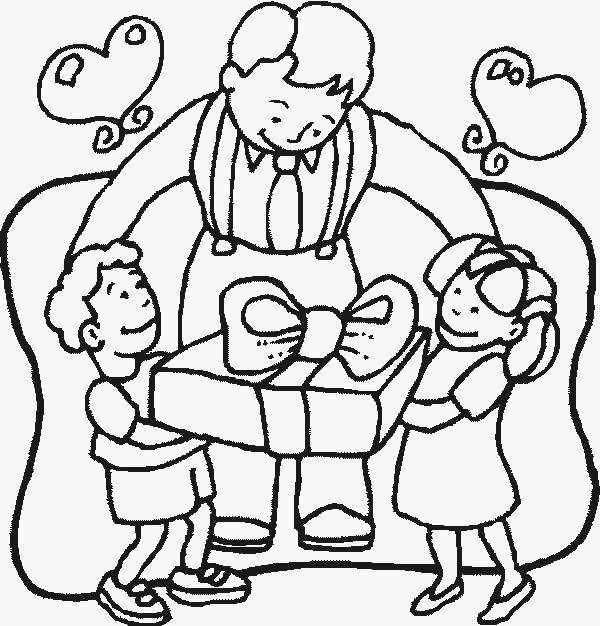 